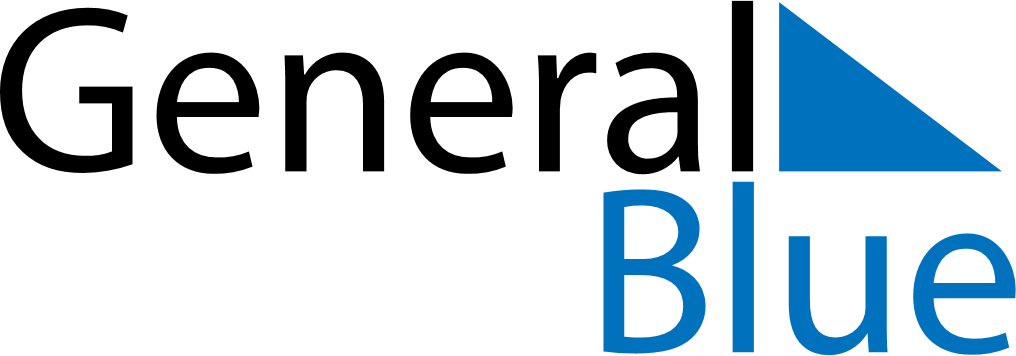 January 2024January 2024January 2024January 2024January 2024January 2024Tisdale, Saskatchewan, CanadaTisdale, Saskatchewan, CanadaTisdale, Saskatchewan, CanadaTisdale, Saskatchewan, CanadaTisdale, Saskatchewan, CanadaTisdale, Saskatchewan, CanadaSunday Monday Tuesday Wednesday Thursday Friday Saturday 1 2 3 4 5 6 Sunrise: 9:08 AM Sunset: 4:49 PM Daylight: 7 hours and 40 minutes. Sunrise: 9:08 AM Sunset: 4:50 PM Daylight: 7 hours and 42 minutes. Sunrise: 9:08 AM Sunset: 4:51 PM Daylight: 7 hours and 43 minutes. Sunrise: 9:08 AM Sunset: 4:53 PM Daylight: 7 hours and 44 minutes. Sunrise: 9:08 AM Sunset: 4:54 PM Daylight: 7 hours and 46 minutes. Sunrise: 9:07 AM Sunset: 4:55 PM Daylight: 7 hours and 47 minutes. 7 8 9 10 11 12 13 Sunrise: 9:07 AM Sunset: 4:56 PM Daylight: 7 hours and 49 minutes. Sunrise: 9:06 AM Sunset: 4:58 PM Daylight: 7 hours and 51 minutes. Sunrise: 9:06 AM Sunset: 4:59 PM Daylight: 7 hours and 53 minutes. Sunrise: 9:05 AM Sunset: 5:00 PM Daylight: 7 hours and 55 minutes. Sunrise: 9:05 AM Sunset: 5:02 PM Daylight: 7 hours and 57 minutes. Sunrise: 9:04 AM Sunset: 5:03 PM Daylight: 7 hours and 59 minutes. Sunrise: 9:03 AM Sunset: 5:05 PM Daylight: 8 hours and 1 minute. 14 15 16 17 18 19 20 Sunrise: 9:02 AM Sunset: 5:06 PM Daylight: 8 hours and 4 minutes. Sunrise: 9:01 AM Sunset: 5:08 PM Daylight: 8 hours and 6 minutes. Sunrise: 9:01 AM Sunset: 5:10 PM Daylight: 8 hours and 9 minutes. Sunrise: 9:00 AM Sunset: 5:11 PM Daylight: 8 hours and 11 minutes. Sunrise: 8:59 AM Sunset: 5:13 PM Daylight: 8 hours and 14 minutes. Sunrise: 8:58 AM Sunset: 5:15 PM Daylight: 8 hours and 17 minutes. Sunrise: 8:56 AM Sunset: 5:16 PM Daylight: 8 hours and 19 minutes. 21 22 23 24 25 26 27 Sunrise: 8:55 AM Sunset: 5:18 PM Daylight: 8 hours and 22 minutes. Sunrise: 8:54 AM Sunset: 5:20 PM Daylight: 8 hours and 25 minutes. Sunrise: 8:53 AM Sunset: 5:22 PM Daylight: 8 hours and 28 minutes. Sunrise: 8:52 AM Sunset: 5:23 PM Daylight: 8 hours and 31 minutes. Sunrise: 8:50 AM Sunset: 5:25 PM Daylight: 8 hours and 34 minutes. Sunrise: 8:49 AM Sunset: 5:27 PM Daylight: 8 hours and 38 minutes. Sunrise: 8:48 AM Sunset: 5:29 PM Daylight: 8 hours and 41 minutes. 28 29 30 31 Sunrise: 8:46 AM Sunset: 5:31 PM Daylight: 8 hours and 44 minutes. Sunrise: 8:45 AM Sunset: 5:33 PM Daylight: 8 hours and 48 minutes. Sunrise: 8:43 AM Sunset: 5:35 PM Daylight: 8 hours and 51 minutes. Sunrise: 8:42 AM Sunset: 5:36 PM Daylight: 8 hours and 54 minutes. 